Уравнения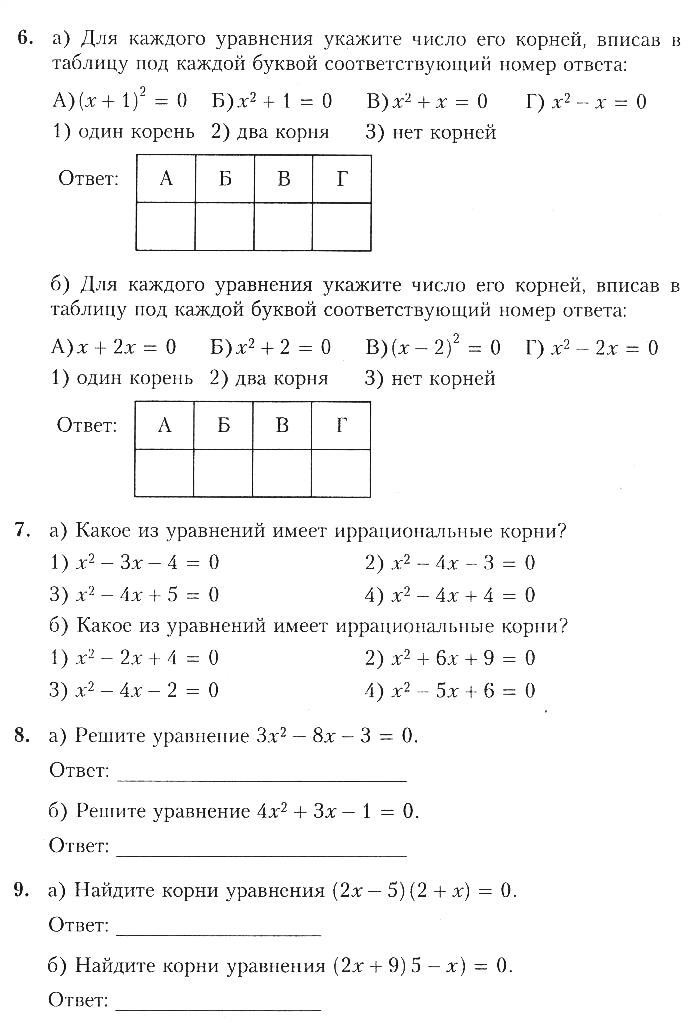 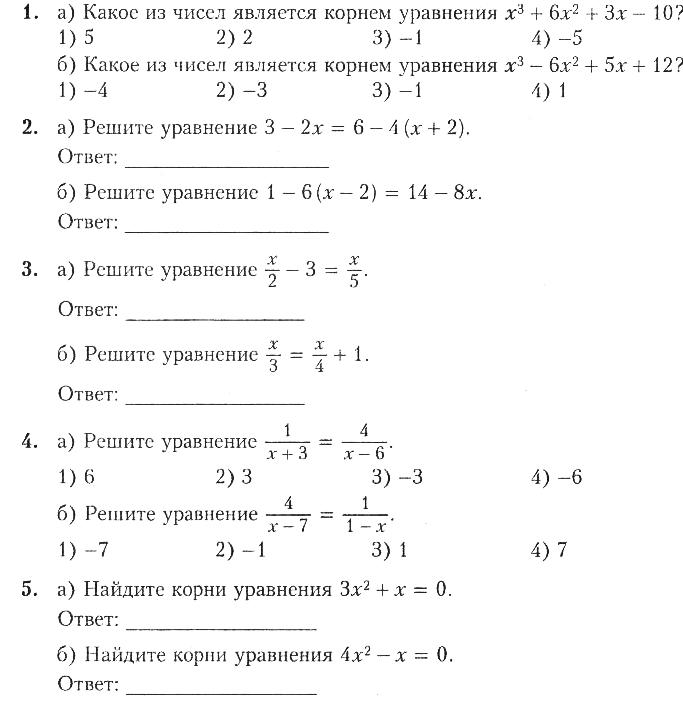 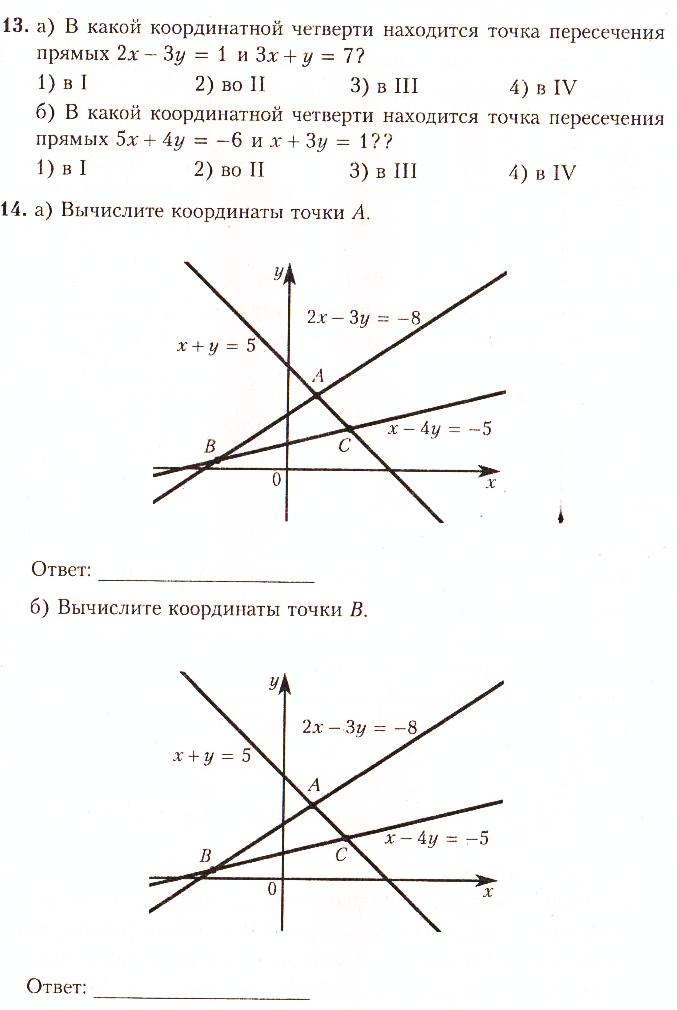 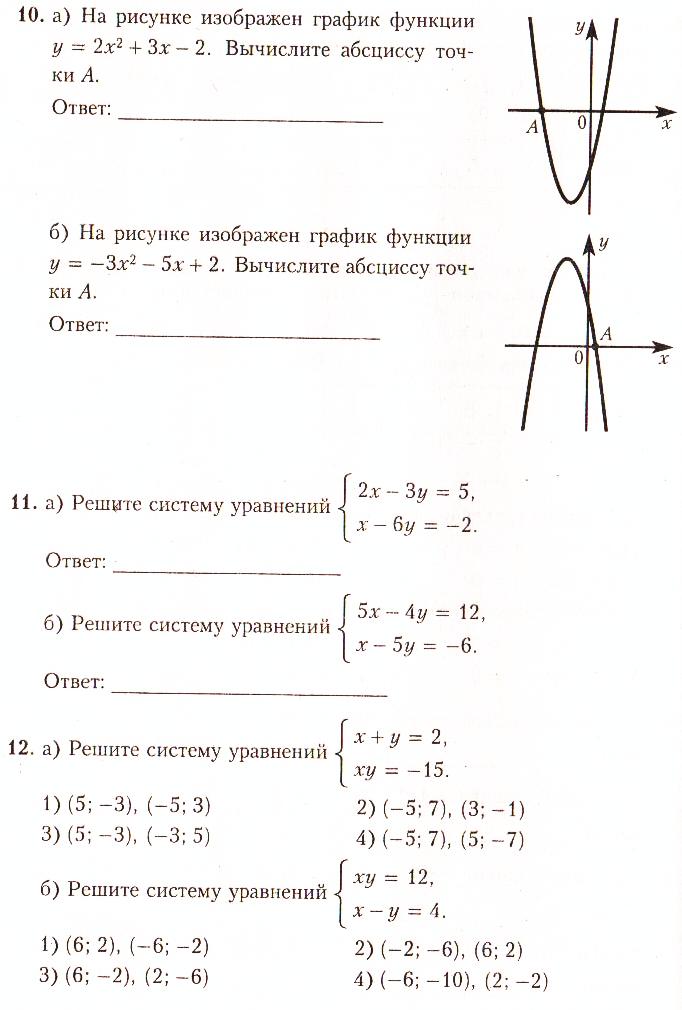 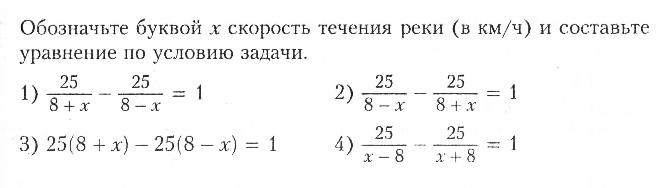 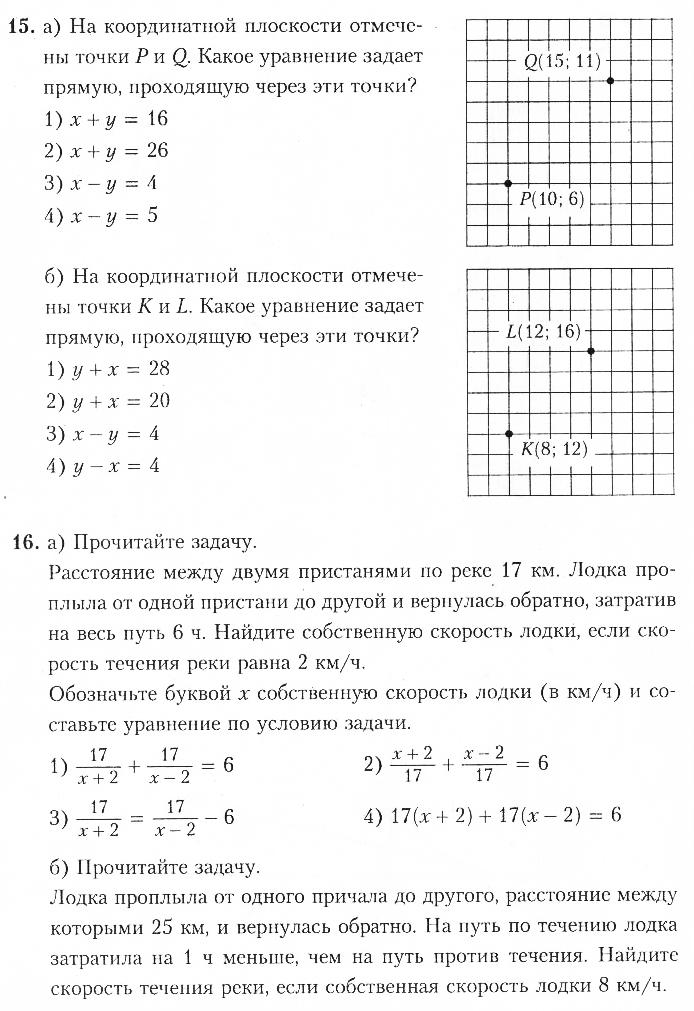 